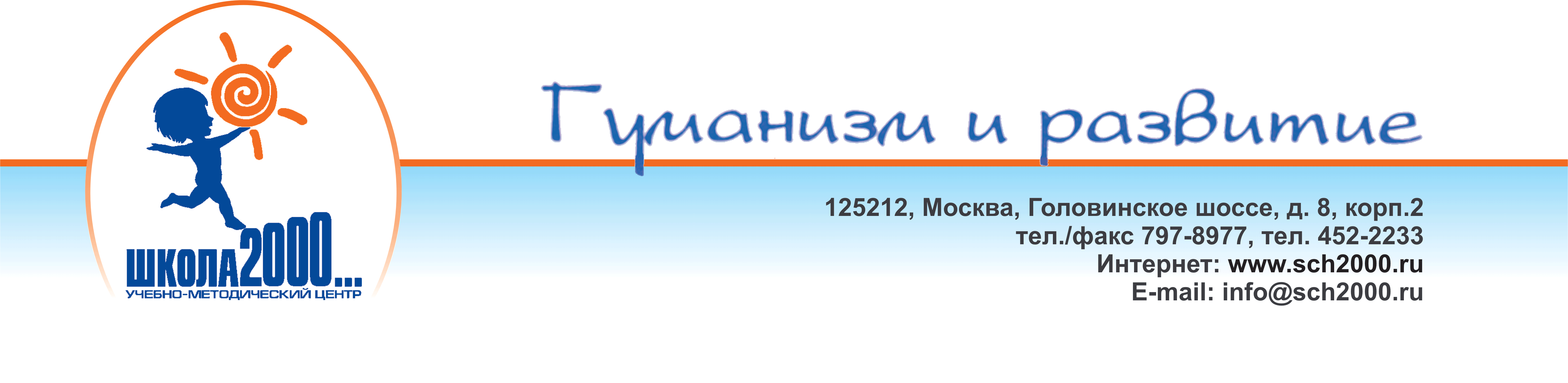 ПроектРезолюциясовещания руководителей образовательных учреждений-участников городской инновационной площадки «Механизмы реализации ФГТ и ФГОС на основе системно-деятельностного подхода Л.Г. Петерсон с позиций непрерывности образовательного процесса на ступенях ДОУ – НШ – СШ» (Инновационный сетевой проект), научный руководитель – д.п.н. Л.Г. ПетерсонПриказом ДОгМ №111  от 19 марта 2013 г. «Об организации инновационной деятельности в системе образования города Москвы» утверждена ГИП «Механизмы реализации ФГТ и ФГОС на основе системно-деятельностного подхода Л.Г. Петерсон с позиций непрерывности образовательного процесса на ступенях ДОУ – НШ – СШ» (Инновационный сетевой проект) и базовое учреждение  ГБОУ СОШ с углубленным изучением иностранного (английского) языка № 1245, директор Кохендерфер Ю.В. Участниками инновационной сети являются: педколледжи: № 8, № 10, № 13 имени С.Я. Маршака, СОШ № 420, 997, 1245,  ЦО № 1428, ЦРР-ДС № 600, СОШ № 333, 1040, 1881, 1910, ЦО № 1458, 1417, гимназия № 1582, прогимназия № 1893, ДС № 1504, 2278; СОШ № 498, 1305, ЦО № 204; СОШ № 1018, ЦО № 1485; СОШ № 1062, СОШ № 2020, 1384, ЦО № 1679; Гимназия «Лингвистическая» № 1531, ДС № 2307; ЦО № 1449; СОШ № 1940, Гимназия № 1528, ЦО № 2045. Научной площадкой ГИП является Центр системно-деятельностной педагогики «Школа 2000…» АПК и ППРО, партнёром в реализации инновационного проекта – НИИ Столичного образования МГПУ, Государственное бюджетное образовательное учреждение города Москвы центр педагогического мастерства.22 апреля 2013 г. состоялось совещание руководителей образовательных учреждений-участников ГИП. На совещании присутствовали научный руководитель ГИП, директор ЦСДП «Школа 2000...», д.п.н. Л.Г. Петерсон, зам. директора по научно-методической работе ЦСДП «Школа 2000…», к.п.н. М.А. Кубышева, директор НИИ Столичного образования МГПУ, д.п.н. Е.В. Чернобай, зам. директора НИИ Столичного образования МГПУ, к.п.н. Э.Р. Баграмян, начальник отдела инноваций и развития ГБОУ ЦПМ Т.Н. Макарова, методист ГБОУ ЦПМ Л.В. Балясникова, ответственный исполнитель ГИП, руководитель отдела по инновационной работе ЦСДП «Школа 2000…», к.п.н. И.В. Шалыгина. В ходе работы участники совещания выработали общее мнение об актуальности темы ГИП: 1) разделяют основные идеи ГИП «Механизмы реализации ФГТ и ФГОС на основе системно-деятельностного подхода Л.Г. Петерсон с позиций непрерывности образовательного процесса на ступенях ДОУ – НШ – СШ»;2) считают реализацию данного инновационного проекта одним из приоритетных направлений развития своего образовательного учреждения.II. Участники совещания считают необходимым с целью повышения качества образования и тиражирования на Всероссийском уровне инноваций, разрабатываемых в рамках данной ГИП, обратить внимание ДОгМ и учреждений, обеспечивающих научную и методическую поддержку инновационной деятельности в городе Москве, на инновационную модель повышения квалификации педагогов в соответствии с задачами ФГТ и ФГОС и просить поддержать своими решениями создание обучающей команды педагогов-инноваторов и построение данной модели в городе Москве как ресурс развития образования в России.III. Участники совещания обращаются с предложением к окружным советам по развитию инновационной и научно-исследовательской деятельности системы образования и ОРИЦ поддержать создание ОИП на базе образовательных учреждений-участников инновационной сети ГИП с целью тиражирования инновации в городе Москве.IV. Участники совещания рекомендуют руководителям образовательных учреждений-участников инновационной сети для организации начала работы ГИП:утвердить состав педагогов-инноваторов, календарный план инновационного проекта и издать Приказ об организации работы ГИП (до 15 мая 2013);обеспечить обучение педагогов-инноваторов всех ступеней и создать условия для реализации ими задач ГИП (в течение 2013–2014 учебного года); сформировать, утвердить состав и обеспечить функционирование обучающей команды педагогов-инноваторов с целью тиражирования инноваций, разрабатываемых в рамках инновационного проекта (май 2013);обеспечить согласование участниками ГИП понятийной базы ФГОС через включение в проект «Тезаурус системно-деятельностной педагогики» (в течение 2013–2014 учебного года);разместить на официальном сайте своего образовательного учреждения информацию об инновационной деятельности по данному направлению в варианте, согласованном с ЦСДП «Школа 2000...» (до 15 мая 2013);сформировать сеть окружных инновационных площадок на базе образовательных учреждений-участников ГИП (до 15 мая 2013).22 апреля 2013 года, МоскваПодписи участников совещания:ФИОНазвание ОУДолжностьПодпись